Infoschilder (oben) - Höhe: 26+2 mm, Breite: 62 mm
Eingabe für Hausnummern, Strassennamen, Öffnungszeiten etc.






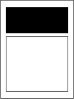 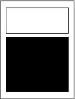 Namensschilder (unten) – Höhe: 54+2 mm, Breite: 62 mm


42611012 a24 b150Bahnhofstrasse6Bahnhofstrasse6Bahnhofstrasse6Geschwister-Scholl-Str.7Geschwister-Scholl-Str.7Geschwister-Scholl-Str.7     Fam. MüllerClaudio Bianchi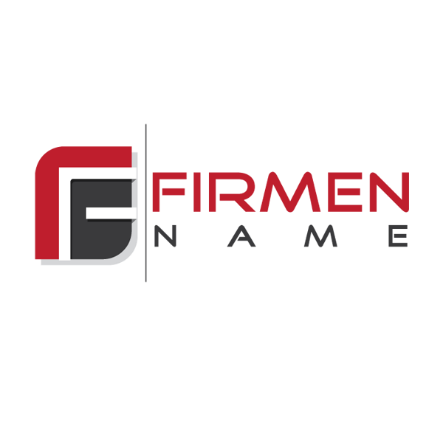 ArztpraxisDr. med. Ruth FreyÖffnungszeiten: 
Mo., Di., Do., Fr. 8 – 12 Uhr
Di., Do. 15 – 18 UhrT. + M. SchneiderS. Hoffmann